附件2电子照片规格1．电子照片图像样式：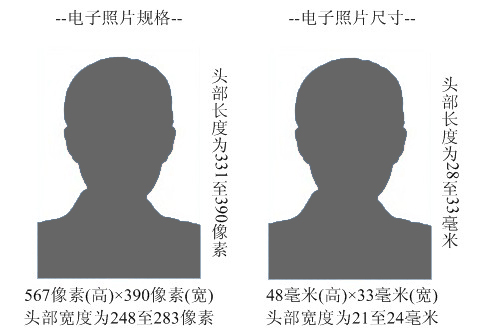 2．图像规格：567像素（高）× 390像素（宽），头部宽度为248至283像素，头部长度为331至390像素，分辨率300dpi，图像文件大小为10kB左右，JPG格式。图像尺寸为（高）× （宽），头部长度为28至33毫米，头部宽度为21至24毫米。3．颜色模式：24位RGB真彩色。4．要求：近期（三个月内）正面免冠彩色半身电子照片，国家公职人员不着制式服装。照片背景为蓝色。照片要求人像清晰，轮廓分明，层次丰富，神态自然，着深色上衣。5．电子照片必须由数码相机拍摄，并不得进行任何修饰。